Publicado en Madrid el 20/03/2018 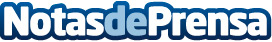 Robos en viviendas, una epidemia que puede combatirse con cerraduras de alta seguridadA pesar de que la criminalidad descendió en 2017, los hurtos en viviendas continúan siendo una amenaza constante para la mayor parte de la población, doblemente además por la abundancia de las falibles cerraduras de tambor de pinesDatos de contacto:AlbertoNota de prensa publicada en: https://www.notasdeprensa.es/robos-en-viviendas-una-epidemia-que-puede Categorias: Bricolaje Galicia Seguros Consumo http://www.notasdeprensa.es